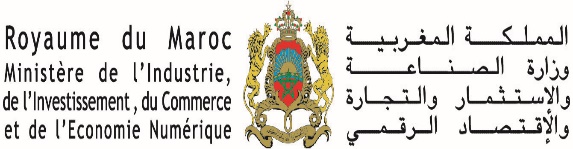 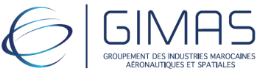 	APPEL A CANDIDATUREPOUR LE POSTE DE CHEF DE PROJET « PLAN D’ACCELERATION INDUSTRIELLE » - SECTEUR AERONAUTIQUEAfin d’accompagner le développement des écosystèmes aéronautiques, le Ministère de l’Industrie, de l’Investissement, du Commerce et de l’Economie Numérique et le Groupement des Industries Marocaines Aéronautiques et Spatiales (GIMAS) ont mis en place, au sein du GIMAS, une structure dédiée pour l’animation desdits écosystèmes.Les principales missions de la structure d’animation des écosystèmes aéronautiques sont notamment :L’orchestration de l’exécution des mesures définies dans les contrats de performance des écosystèmes aéronautiques via l’organisation d’ateliers, l’apport d’expertise et l’aide à la mise en place de projets collaboratifs; La facilitation administrative via l’accompagnement des entreprises pour identifier les financements et les programmes d’appui, ainsi que les interlocuteurs adéquats et l’aide éventuelle au montage des dossiers ; La connexion et la coordination, avec l’animation du réseau, entre les acteurs, les entreprises de la filière et les TPMEs, telles que l’organisation d’ateliers thématiques, rencontres, B to B, etc.Le recensement des besoins en recrutement nécessaires au développement des écosystèmes; Le recensement et l’actualisation annuelle, par profil, des besoins en formation des écosystèmes aéronautiques et la transmission au Ministère chargé de l’Industrie, d’un rapport régulier sur les adaptations de qualité/cursus préconisées par les entreprises du secteur.La réalisation d’une veille technologique sur le secteur aéronautique ; L’accompagnement dans la visibilité nationale et internationale des écosystèmes; Le suivi et l’évaluation de l’atteinte des objectifs définis dans les contrats de performance pour un reporting trimestriel au Ministère.Dans ce cadre, un appel à candidature est lancé pour le recrutement d’un chef de projet « plan d’accélération industrielle » secteur aéronautique : Poste : Management la structure d’animation des écosystèmes aéronautiques.Profil recherché :Bac+5 et plus, Grande Ecole de Commerce et/ou d’ingénieurs  Expérience professionnelle de minimum 2 ans. Connaissance du milieu industriel et aéronautique appréciée. Autonomie, capacité à cerner les enjeux globaux et stratégiques des écosystèmesAptitudes à mobiliser les acteursMaitrise de l’anglais fortement appréciée.Missions et objectifs: Piloter le Plan d’Actions du Plan d’Accélération Industriel (délais, budgets, responsabilités, etc) et suivre les objectifs poursuivis à l’horizon 2020. Création de 23 000 EmploisAttraction de 100 nouveaux investisseursGénération d’un taux d’intégration locale de 35%Parrainage de 20 PME MarocainesParrainage de 30 porteurs de projets / start-upRédiger les Cahiers des Charges pour les missions faisant appel à des prestataires externes et piloter le processus de sélection des prestataires externes.Assurer le suivi de l’avancement des actions et le respect des jalonsAssurer l’organisation et l’animation des différentes réunions et workshops,Etre à l’écoute des industriels du secteur pour alimenter et détailler le plan d’actions, Construire et animer un tableau de bord de suivi et de reporting (hebdo-mensuel, trimestriel et annuel) répondant aux exigences du Ministère de l’Industrie et du GIMAS. Assurer une facilitation administrative via l’accompagnement des entreprises à identifier les financements et les programmes d’appui, ainsi que les interlocuteurs adéquats et l’aide éventuelle au montage des dossiers ; Compétences comportementales recherchées: Autonomie, qualité de communication requise, esprit de synthèse et d’analyse, capacité d’adaptation, mobilité (y.c à l’étranger), empathie, rigueur.Durée de la mission: 1 an, avec renouvellement en fonction de l’état d’avancement du PAI et du niveau d’atteinte des indicateurs.La mission nécessite un temps plein et une ressource dédiée et détachée au sein du GIMAS à Casablanca. Le responsable de la mission est la Directrice Générale du GIMAS.